Governor’s Trade Mission to Canada Program Participation Guidelines and Application InstructionsIntroduction The Idaho Department of Commerce (IDC) and the Idaho State Department of Agriculture (ISDA) are pleased to announce the competitive solicitation process to award assistance to participate in IDC/ISDA led Trade Mission to support export efforts by small businesses in Idaho. The U.S. Small Business Administration’s (SBA) Office of International Trade (OIT) has allocated funds to Idaho through the State Trade Expansion Program (STEP) Grant program. IDC and ISDA will be awarding export promotion awards to Idaho companies on a competitive basis.  If an applicant has limited English proficiency and needs access to resources for assistance, the IDC maintains services standards to help.Program PurposeThese initiatives are aimed at achieving two goals: 1) increase the number of small businesses exporting in Idaho and 2) increase the value of exports for small businesses that currently export. Awards can offset a portion of eligible expenses associated with international marketing initiatives.  IDC and ISDA have chosen to lead a Governor’s Trade Mission to Canada. Companies will submit competitive applications to be selected for participation in the mission. IDC and ISDA will provide the following:Organize logistics, payments, and terms and conditions with contractorsLogistical arrangements including air travel, hotels, and ground transportationCoordinate with U.S. Commercial service & contractorsOrganize pre-mission meetings/conference calls Help facilitate follow up action items with each companyYou agree to:Participate in full mission itinerary times and dates with the IDC/ISDA and other recipientsProvide company literature, summaries, and logos for marketing brochure upon request and in a timely mannerAttend all conference calls and meetings that pertain to the trade missionClearly communicate product/service intricacies to IDC/ISDA & USCSFacilitate flight and hotel reservations and provide IDC/ISDA with copies Responsible for costs outside of the project including, but not limited to:  food, ground transportation, traveler costs, change fees, additional shipping costs, and any change/cancellations fees Program Uses The program was designed with flexibility to meet the specific international marketing needs of Idaho companies.  Approved IDC/ISDA Trade Missions for 2018 include the following:Governor Led Trade Mission to Canada – October 1-4, 2018QualificationThe Trade Facilitation and Trade Enforcement Act of 2015, which authorized the State Trade Expansion Program, limits provision of services to ‘eligible small business concerns’.  For purposes of implementing the STEP Program, the U.S. Small Business Administration (SBA) operationally defines the term ‘eligible small business concern’ as an entity that meets the specifications below and completes the subsequent certification.Complies with SBA requirements for self-representation as an eligible small business concern:Is organized or incorporated in the United States; Is operating in the United States; Meets The applicable industry-based small business size standard established under section 3 of the Small Business Act; or The alternate size standard applicable to the program under section 7(a) of the Small Business Act and the loan programs under title V of the Small Business Investment Act of 1958 (15 U.S.C. 695 et seq.); The U.S. Small Business Administration (SBA) size standards are found at 13 C.F.R. Part 121. Use the following sba.gov link for information on size standards for your business (https://www.sba.gov/category/navigation-structure/contracting/contracting-officials//small-business-size-standards ) Click HERE to link directly to the complete list of SBA size standards used to define small business concerns based on NAICS codes.; Has been in business for not less than 1 year, as of the date on which assistance using a grant under this subsection commences; and Has access to sufficient resources to bear the costs associated with trade, including the costs of packing, shipping, freight forwarding, and customs brokers. Eligible small business must meet the following additional criteria to be considered for this program:Operates a business in Idaho to process, assemble, and/or distribute a product or provide an exportable service. The company does not need to be headquartered in Idaho, but must have operations located within the state to qualify.Must not be debarred, suspended, proposed for disbarment, declared ineligible, or voluntarily excluded from participation in this transaction by any Federal department or agency.Company is for-profitRecipients must adhere to the Civil Rights Act of 1964, click HERE for information.  The following small businesses are not eligible for STEP funding: Consulting agenciesCompanies, organizations or individuals recruiting foreign direct investmentCompanies engaged in any activity that is illegal under Federal or state lawDerives more than one-third of its gross annual revenue from legal gambling activitiesDistributors representing clientsEducational institutions or for-profit schools recruiting studentsForeign based companies or more than 49% foreign ownedHospitality or tourism operatorsLaw FirmsMulti-level marketing (MLM), direct sales or network marketing companiesNon-Profit organizations, unless a significant portion of activities are to assist entrepreneursPresents live performances of a sexual nature or derives more than a minor amount of revenue from the sale of products or services of a sexual natureReal estate developersRetail businessesCompanies assessed a risk rating from previous year(s) STEP awards may be deemed ineligibleApplication ProcessRegister & Apply:All applications are accepted online at Idaho Commerce’s Grants Portal. To register for an account and apply for a STEP Trade Mission, contact Tina Salisbury at 208-287-3164 or by email: 33T33Ttina.salisbury@commerce.idaho.gov33T33T. Once registered you will receive instructions via email for using the portal.       Submission ProceduresRegistration form must be submitted to IDC/ISDA by the June 29th deadline.  STEP application and documents must be completed and uploaded to IDC portal by July 13th at 3:00pm MTN.  The department strives for a two-week turnaround from application deadline to award.  	Selection and Scoring CriteriaApplications for funding are evaluated using the following criteria and process:Applicant’s export capabilities, product/service potential, commitment and resourcesProposal completeness, reasoning and potential impact on the Idaho company and the greater state economyOnce applications have been received and evaluated, IDC and ISDA will set a competitive range for applications and set a threshold score, below which application will not be awarded. The ratings will be a tool used in the final determination of the awards.Additionally, up to 15-point bonus will be given to companies that are Woman Owned; Veteran or Service-Disabled Veteran Owned; located in rural communities (defined as counties in which the largest town or city has a population of less than 20,000).  A Risk Assessment Rating will apply only to previous award recipients for a possible -15 points.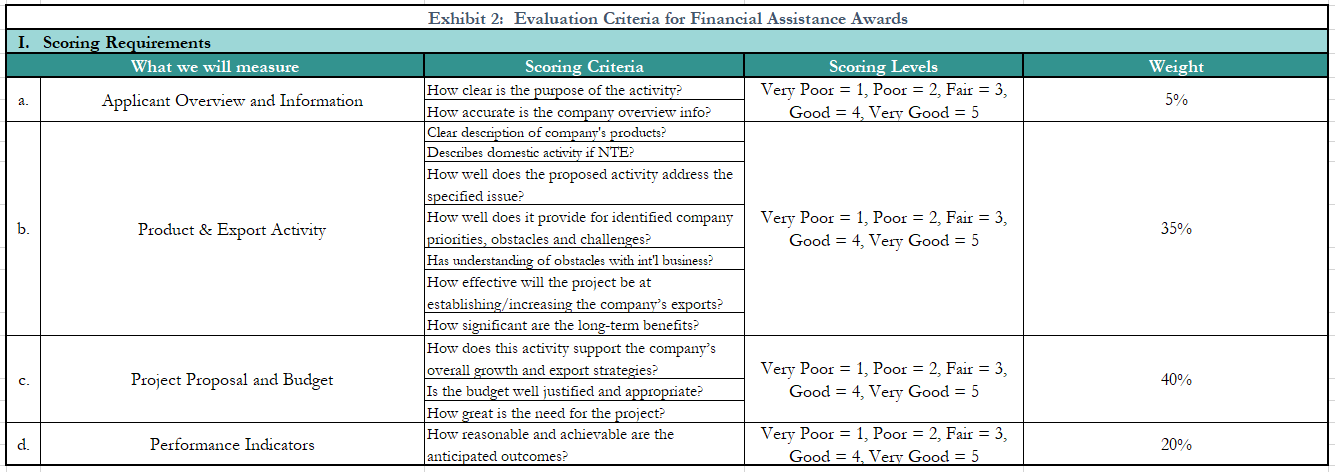 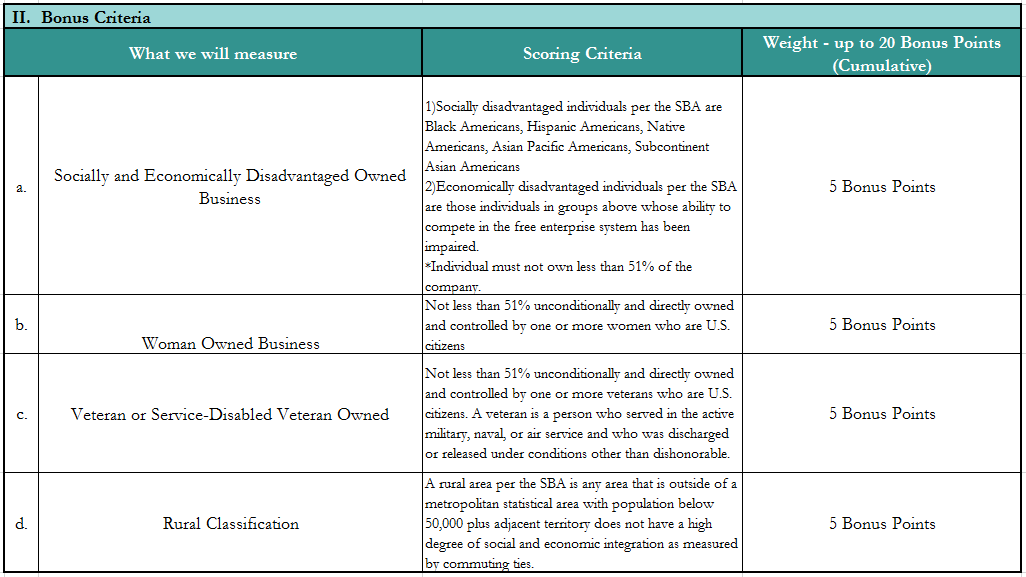 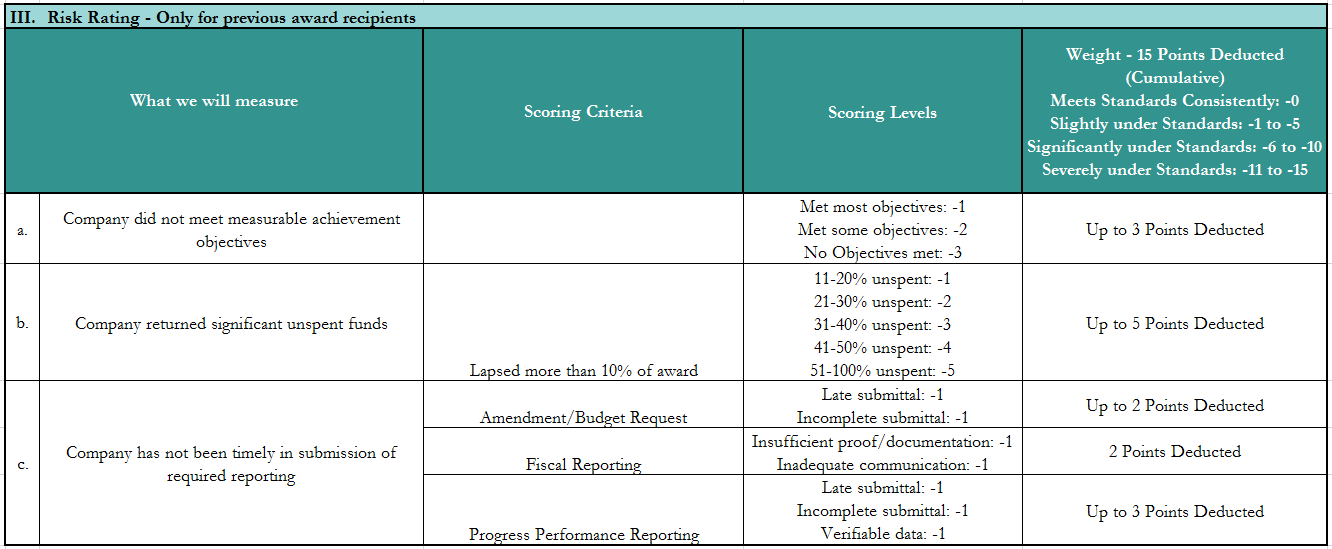  F.          Financial Reporting Awardees will not receive any reimbursements.  The value of this award is the participation fee only which will be waived for awardees.G.           Quarterly Reporting RequirementsProgress Performance Reporting (PPR)Companies will be required to complete progress performance reports indicating projected and actual sales, activities performed, including success stories and/or trade barriers. A reminder email will be sent to recipients with instructions and reporting template as deadlines approach. 	Reporting Schedule:30 days after project completionMarch 1, 2019H.       Contacts		For more information or questions, please contact:		Tina Salisbury, Idaho Department of Commerce		Phone: (208) 287-3164		Email: 33T33Ttina.salisbury@commerce.idaho.gov33T		Chelsea Conlon, Idaho State Department of Agriculture		Phone: (208) 332-8678		Email: 33T33T33T33TFunded in part through a grant with the U.S. Small Business Administration.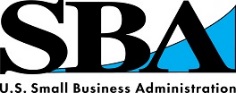 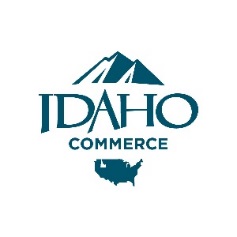 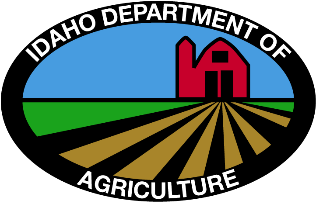 